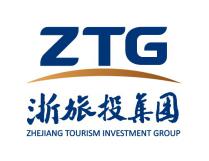 应 聘 人 员 情 况 登 记 表应聘岗位：注：1.填写字体：小四，楷体GB2312；2.请不要随意更改格式，页面控制在4页内。姓　名姓　名性　别性　别出生年月(        岁)（岁）必须提供民　族民　族籍　贯籍　贯出 生 地必须提供入　党时　间入　党时　间参加工作时间参加工作时间健康状况必须提供入　党时　间入　党时　间参加工作时间参加工作时间健康状况必须提供专业技术职务专业技术职务婚姻状况必须提供现家庭住址现家庭住址联系电话学　历学　位学　历学　位全日制教　育毕业院校系及专业学　历学　位学　历学　位全日制教　育毕业院校系及专业教育
经历1995.02-1999.071995.02-1999.071995.02-1999.07浙江大学旅游管理专业本科毕业，获管理学学士学位浙江大学旅游管理专业本科毕业，获管理学学士学位浙江大学旅游管理专业本科毕业，获管理学学士学位浙江大学旅游管理专业本科毕业，获管理学学士学位浙江大学旅游管理专业本科毕业，获管理学学士学位实习或项目经历1999.07-1999.121999.07-1999.121999.07-1999.12（实习或项目经历）单位名称及部门、岗位名称、职责（实习或项目经历）单位名称及部门、岗位名称、职责（实习或项目经历）单位名称及部门、岗位名称、职责（实习或项目经历）单位名称及部门、岗位名称、职责（实习或项目经历）单位名称及部门、岗位名称、职责奖惩情况（获奖名称、获奖级别、获奖时间、颁发机构）（获奖名称、获奖级别、获奖时间、颁发机构）（获奖名称、获奖级别、获奖时间、颁发机构）（获奖名称、获奖级别、获奖时间、颁发机构）（获奖名称、获奖级别、获奖时间、颁发机构）奖惩情况（获奖名称、获奖级别、获奖时间、颁发机构）（获奖名称、获奖级别、获奖时间、颁发机构）（获奖名称、获奖级别、获奖时间、颁发机构）（获奖名称、获奖级别、获奖时间、颁发机构）（获奖名称、获奖级别、获奖时间、颁发机构）奖惩情况（获奖名称、获奖级别、获奖时间、颁发机构）（获奖名称、获奖级别、获奖时间、颁发机构）（获奖名称、获奖级别、获奖时间、颁发机构）（获奖名称、获奖级别、获奖时间、颁发机构）（获奖名称、获奖级别、获奖时间、颁发机构）奖惩情况（获奖名称、获奖级别、获奖时间、颁发机构）（获奖名称、获奖级别、获奖时间、颁发机构）（获奖名称、获奖级别、获奖时间、颁发机构）（获奖名称、获奖级别、获奖时间、颁发机构）（获奖名称、获奖级别、获奖时间、颁发机构）奖惩情况（获奖名称、获奖级别、获奖时间、颁发机构）（获奖名称、获奖级别、获奖时间、颁发机构）（获奖名称、获奖级别、获奖时间、颁发机构）（获奖名称、获奖级别、获奖时间、颁发机构）（获奖名称、获奖级别、获奖时间、颁发机构）奖惩情况（获奖名称、获奖级别、获奖时间、颁发机构）（获奖名称、获奖级别、获奖时间、颁发机构）（获奖名称、获奖级别、获奖时间、颁发机构）（获奖名称、获奖级别、获奖时间、颁发机构）（获奖名称、获奖级别、获奖时间、颁发机构）校园经历（商业比赛、社会实践、学生会经历）（商业比赛、社会实践、学生会经历）（商业比赛、社会实践、学生会经历）（商业比赛、社会实践、学生会经历）（商业比赛、社会实践、学生会经历）校园经历（商业比赛、社会实践、学生会经历）（商业比赛、社会实践、学生会经历）（商业比赛、社会实践、学生会经历）（商业比赛、社会实践、学生会经历）（商业比赛、社会实践、学生会经历）校园经历（商业比赛、社会实践、学生会经历）（商业比赛、社会实践、学生会经历）（商业比赛、社会实践、学生会经历）（商业比赛、社会实践、学生会经历）（商业比赛、社会实践、学生会经历）校园经历（商业比赛、社会实践、学生会经历）（商业比赛、社会实践、学生会经历）（商业比赛、社会实践、学生会经历）（商业比赛、社会实践、学生会经历）（商业比赛、社会实践、学生会经历）最满意的三件事情最不满意一至两的事情主要家庭成员及重要社会关系称谓姓  名出生年月政治面貌工作单位及职务主要家庭成员及重要社会关系称谓姓  名出生年月政治面貌工作单位及职务主要家庭成员及重要社会关系父亲工作单位及职务主要家庭成员及重要社会关系父亲工作单位及职务主要家庭成员及重要社会关系母亲主要家庭成员及重要社会关系母亲主要家庭成员及重要社会关系主要家庭成员及重要社会关系主要家庭成员及重要社会关系主要家庭成员及重要社会关系承  诺  书    本人保证表内所填写内容真实性，如有虚假，本人愿意承担由此产生的一切后果。                       应聘者本人签名：                                                                                                        年  月  日承  诺  书    本人保证表内所填写内容真实性，如有虚假，本人愿意承担由此产生的一切后果。                       应聘者本人签名：                                                                                                        年  月  日承  诺  书    本人保证表内所填写内容真实性，如有虚假，本人愿意承担由此产生的一切后果。                       应聘者本人签名：                                                                                                        年  月  日承  诺  书    本人保证表内所填写内容真实性，如有虚假，本人愿意承担由此产生的一切后果。                       应聘者本人签名：                                                                                                        年  月  日承  诺  书    本人保证表内所填写内容真实性，如有虚假，本人愿意承担由此产生的一切后果。                       应聘者本人签名：                                                                                                        年  月  日承  诺  书    本人保证表内所填写内容真实性，如有虚假，本人愿意承担由此产生的一切后果。                       应聘者本人签名：                                                                                                        年  月  日